Elinor Warner (Head Teacher)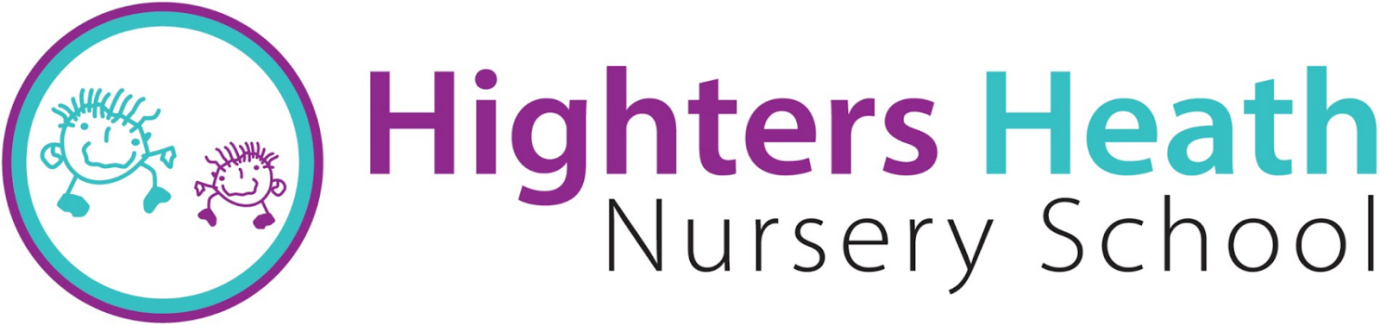 11 School Road, Warstock, B14 4BH0121 474 2356.www.hightersheathnursery.org.ukCare & Control – Policy Handling AgreementIf staff become aware of, or have need to become involved in situations where a child may be at risk of hurting themselves or others, or, the behaviour of a child seriously disrupts the good order in Highters Heath Nursery School, or causes damage to property. Staff may need to take steps to intervene physically. In such circumstance, staff will follow the agreed contract below. 'Positive Handling' for…………………………...........…………………… (Name of Child). This supports the Highters Heath Nursery School ' Behaviour and Discipline Policy' and ‘Care and Control Policy’ ‘The Use Of Reasonable Force Policy’ Initially …………………………...........…………………… will be asked to stop any inappropriate behaviour (see Behaviour and Discipline, Care and Control Policy and Use of Reasonable Force Policy.  If the unacceptable behaviour continues, other children will be moved from the vicinity, if appropriate.  If this is impractical or inappropriate, it may be necessary to use positive physical handling to move …………………………...........……… To ensure he and, others are safe and reassured. This may involve:  Holding……………………………...........…………………… hand and leading him / her away from the situation.  Gently but firmly holding him / her, to prevent him/her from moving from an area or moving elsewhere.  Picking…………………………...........…………………… up and carrying him/her to a more appropriate place.  Additional Strategies: If any of these strategies are employed Reviewed and agreed by Governing Body on:………….....…………........................................................will be reassured in a calm manner, ensuring he / she is comfortable and feels safe at all times. All Members of Staff may need to carry out any of the above measures. However, if possible Eilnor Warner (SENCO) and Headteacher will be involved to help with a consistent approach. Parent / Carer Agreement I agree to the above to ensure both................................................................... and others are safe and comfortable within Highters Heath Nursery School and to build up on a positive learning experience for ............................................................................................................... Parent/Carer signature: ................................................................................... Date …………….......... Name: ........................................................................... Relationship to the child: .................................................................................... Staff Name: ....................................................................................................... Signature: ........................................................................................................... Date: .......................................Reviewed and Ratified by Governing Body on Thursday 27th March 2017Signed by Chair of Governors – Phil Styles Dated 27/03/2017